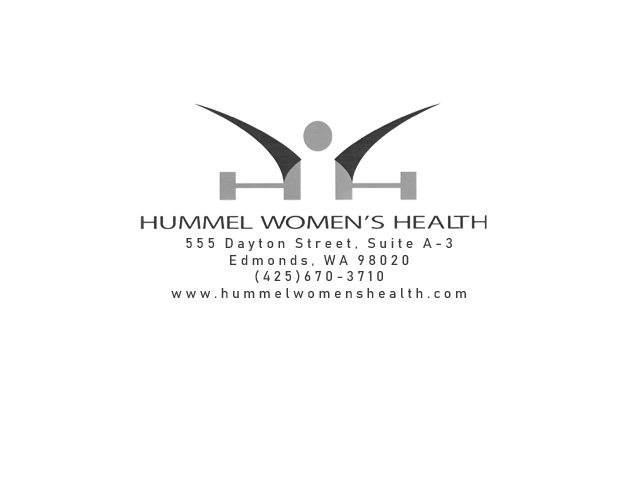 Authorization to Leave Personal Health Information By Alternate MeansPatient Name: _______________________________________ Date of Birth: _____________________Patient Mailing Address: _________________________________________________________________			  ________________________________________________________________(Please check all that apply)        May leave detailed message on voicemail at home #:    ____________________________________             May leave detailed message on voicemail at work #:  ______________________________________        May leave information with spouse (name) and #:  _______________________________________        May leave information with other family member (name) and #:   ___________________________        May leave detailed message on cellular phone #:   ________________________________________        May leave detailed message at a different phone #:   ______________________________________With my signature below, I acknowledge and understand that this information will be kept in my medical record and the above parameters will be abided by until revoked by me in writing.  It is my responsibility to notify my healthcare provider should I change one or more of the telephone numbers listed above._____________________________________________________________________________________Patient or legally authorized individual signature 						Date